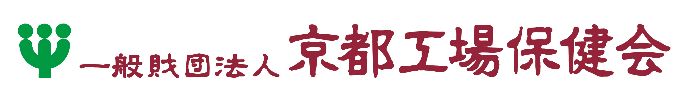 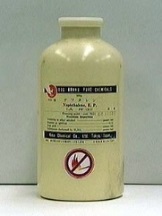 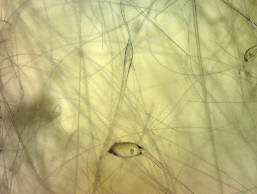 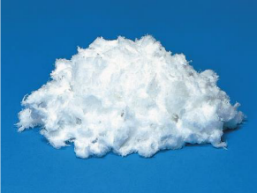 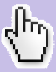 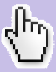 有資格者が多数在籍しています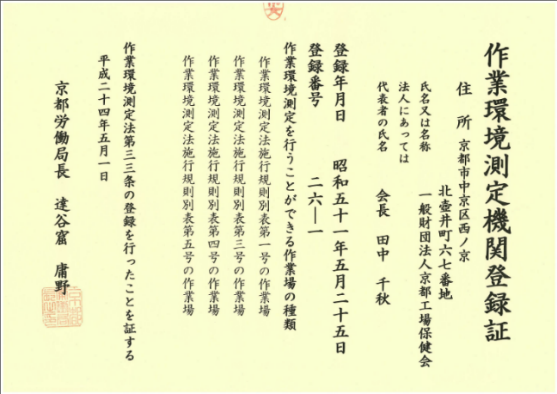 ●作業環境測定機関登録　26-1　　　作業環境測定士： 17名　労働衛生コンサルタント：8名　(うち安全 3名)■計量証明事業登録　　　濃度　3名、振動・騒音　2名＜濃度＞　第1009号		＜音圧レベル＞　第2011号		＜振動加速レベル＞　第3003号		外部講習会講師派遣などの実績も多く、経験豊かなスタッフが在籍しています！(詳しくはHPまで) 平成26年作業環境測定実施実績　延べ970事業場　　総測定件数実績　70,126件精度の高い測定、分析をご提供いたします作業環境測定は、測定のデザインからサンプリング、そして分析に至る一連の過程が、適切・正確に行われていることが重要です。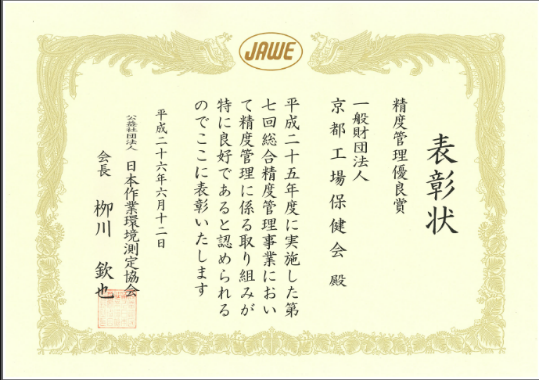 当会では精度管理の一環として作業環境測定の技術力を評価する「総合精度管理事業」に参加しており、デザイン、サンプリングおよび粉じん、特定化学物質、金属、有機溶剤の項目すべてに合格し、高い精度を維持しています。健康診断と職場の作業環境測定が同一機関で行えます！当会は、昭和15年に設立した全国でも先駆けの「作業環境管理」、「作業管理」、「健康管理」の労働衛生3管理に係るサービスを提供する労働衛生機関です。産業医、保健師、作業環境測定士などの各専門スタッフが連携して事業場全体の健康の保持増進をサポートいたします。特殊健康診断やメンタルヘルス、ストレスチェックも承っております。作業環境測定の実施と併せて、当会での健康診断についてもお気軽にお問い合わせください。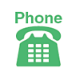 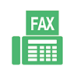 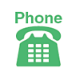 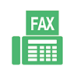 